MAPA MENTAL DE UNA HISTORIA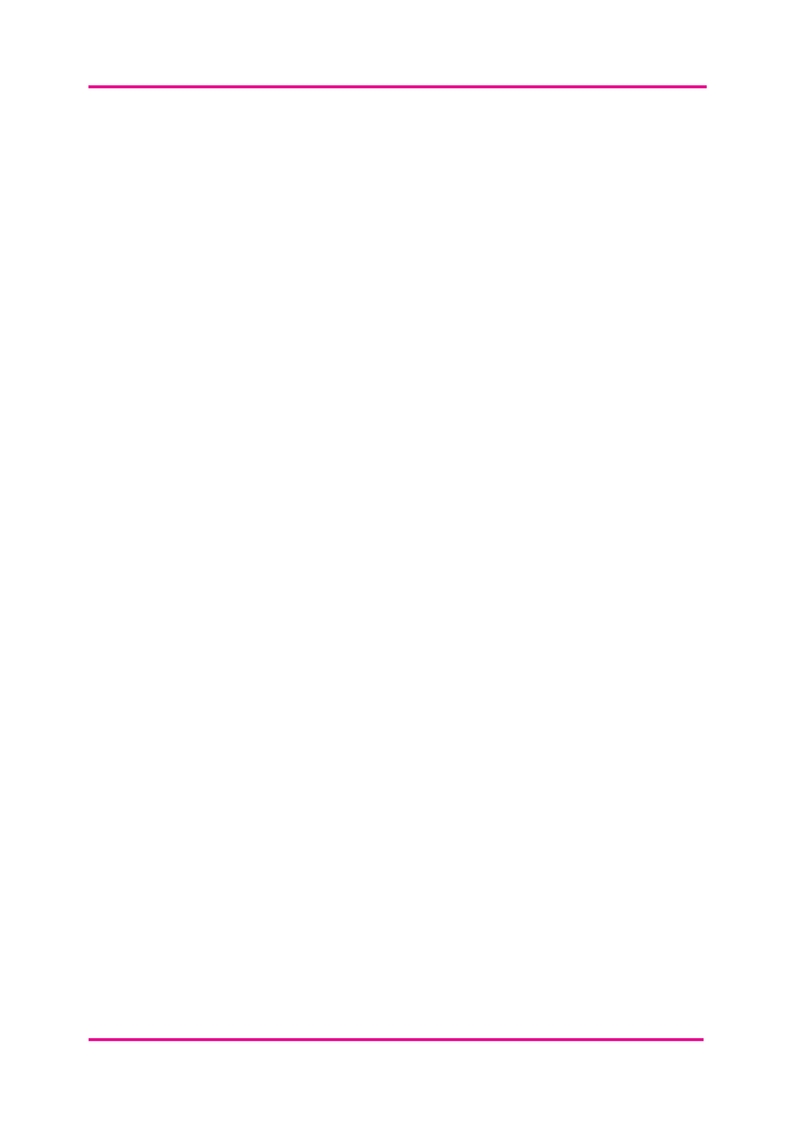 Completa las siguientes casillas para resumir los elementos clave de tu historia. Después puedes numerar cada una en el orden en que piensas colocarla en tu historia. 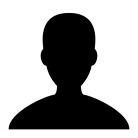 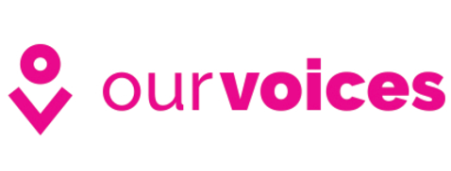 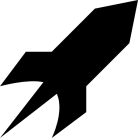 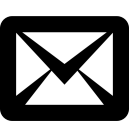 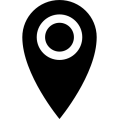 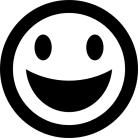 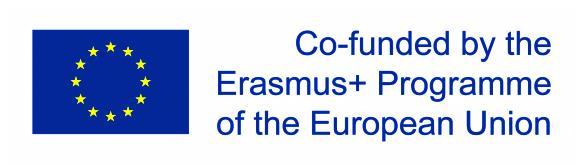 